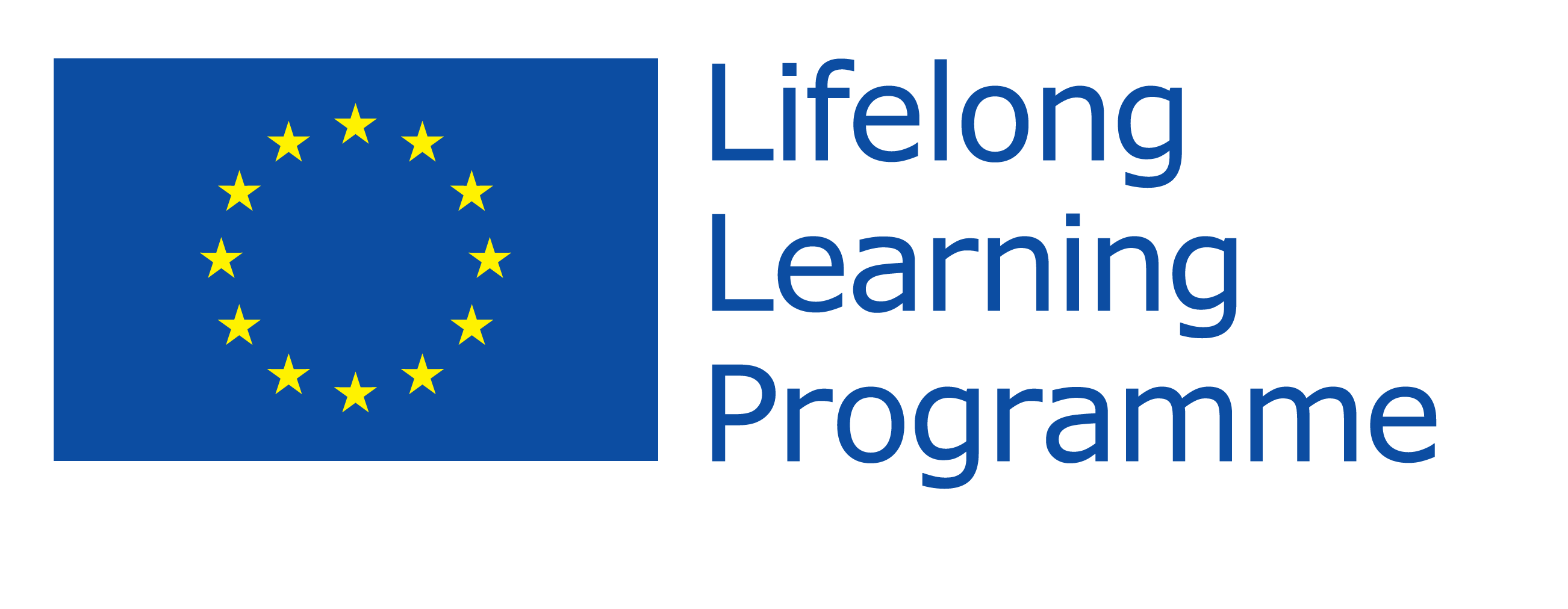 Erasmus Student Work Placement in SpainEMPLOYER INFORMATION EMPLOYER INFORMATION Name of organisationCONSERVATORIO SUPERIOR DE MÚSICA DE VIGOAddress inc post codeC/MANUEL OLIVIÉ 23 – CP 36212 – VIGO (SPAIN)Telephone+34 986 – 47 11 44Fax+34 986- 48 18 07E-mailerasmus@conservatoriosuperiorvigo.comWebsitewww.conservatoriosuperiorvigo.comNumber of employees70Short description of the companyHigher educational center for musicCONTACT DETAILSCONTACT DETAILSContact person for this placementJOSE LUIS FERNANDEZDepartment and designation, job titleINTERNATIONAL OFFICE COORDINATORDirect telephone numberE-mail addressjlfernandez@edu.xunta.esAPPLICATION PROCEDUREAPPLICATION PROCEDUREWho to apply to (including contact details)INTERNATIONAL OFFICE Deadline for applicationsNO DEADLINEApplication processAPPLICANTS SHOULD INCLUDE A CV AND A LETTER OF INTERESTPlease provide as much information on the placement as possible – too much information is better than not enough! Please provide as much information on the placement as possible – too much information is better than not enough! PLACEMENT INFORMATIONPLACEMENT INFORMATIONDepartment, FunctionVICE-DIRECTION ASSISTANTUndergraduated or postgraduated students with a good knowledge concerning Graphic DesignLocationCONSERVATORIO SUPERIOR DE MUSICA DE VIGO (SPAIN)Start DateANY (excepting August)Duration3 MONTHS OR MOREWorking hours per week25-30Description of activities,tasksDESIGNING GRAPHIC STUFF: brochures, flyers, posters, recital programmes, marketing advertisements, etc Accommodation (please select)NOT INCLUDEDDetails of financial and “in kind” support to be providedOther- Spanish for foreigners courses, if avalaible, in our institution during the stay.COMPETENCES, SKILLS and EXPERIENCE REQUIREMENTSCOMPETENCES, SKILLS and EXPERIENCE REQUIREMENTSLanguages and level of competence requiredFluent ENGLISH (B1 or higher) and basic SPANISH (A1 or higher)Computer skills and level of skills requiredDrivers licenseNO NEEDEDOtherResponsible, organized, social skills, capable of working in a team .